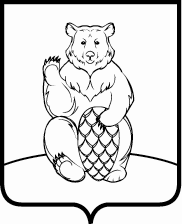 СОВЕТ ДЕПУТАТОВПОСЕЛЕНИЯ МИХАЙЛОВО-ЯРЦЕВСКОЕ В ГОРОДЕ МОСКВЕР Е Ш Е Н И Е                                   21 апреля 2022г.		   				                                           №1/4 О принятии к сведению информации об исполнении бюджета поселения Михайлово-Ярцевское в городе Москве за 1 квартал 2022 годаВ соответствии со ст.ст.264.2, 264.6 Бюджетного Кодекса РФ, Уставом поселения Михайлово-Ярцевское в городе Москве, решением Совета депутатов поселения Михайлово-Ярцевское от 15.09.2016 №1/14 «Об утверждении Положения о бюджетном процессе в поселении Михайлово-Ярцевское в городе Москве», рассмотрев информацию об исполнении бюджета поселения Михайлово-Ярцевское за 1 квартал 2022 года, предоставленную заместителем главы администрации поселения Михайлово-Ярцевское Токаревой С.А.,СОВЕТ ДЕПУТАТОВ ПОСЕЛЕНИЯ МИХАЙЛОВО-ЯРЦЕВСКОЕРЕШИЛ:1. Принять к сведению информацию об исполнении бюджета поселения Михайлово-Ярцевское за 1 квартал 2022 года: 1.1. отчет об исполнении бюджета поселения Михайлово-Ярцевское в городе Москве по кодам видов доходов, подвидов доходов, классификации операций сектора государственного управления, относящихся к доходам бюджета за 1 квартал 2022 года (Приложение 1);1.2. отчет об исполнении доходов бюджета поселения Михайлово-Ярцевское в городе Москве по кодам классификации доходов бюджета за 1 квартал 2022 года (Приложение 2);1.3. отчет об исполнении бюджета поселения Михайлово-Ярцевское в городе Москве по ведомственной структуре расходов бюджета за 1 квартал 2022 года (Приложение 3);1.4. отчет об исполнении расходов бюджета поселения Михайлово-Ярцевское в городе Москве по разделам и подразделам классификации расходов бюджета за 1 квартал 2022 года (Приложение 4);1.5. отчет об источниках финансирования дефицита поселения Михайлово-Ярцевское в городе Москве по кодам классификации источников финансирования дефицита бюджета за 1 квартал 2022 года (Приложение 5);1.6. отчет об источниках финансирования дефицита поселения Михайлово-Ярцевское в городе Москве по кодам групп, подгрупп, статей, видов источников финансирования дефицитов бюджетов классификации операций сектора государственного управления, относящихся к источникам финансирования дефицитов бюджетов за 1 квартал 2022 года (Приложение 6).2. Принять к сведению информацию о численности муниципальных служащих органов местного самоуправления, работников муниципальных учреждений бюджетной сферы поселения Михайлово-Ярцевское в городе Москве с указанием фактических затрат на их содержание за 1 квартал 2022 года (Приложение 7).3. Опубликовать настоящее решение в бюллетене «Московский муниципальный вестник» и разместить на официальном сайте администрации поселения Михайлово-Ярцевское в городе Москве в информационно-телекоммуникационной сети Интернет.4. Контроль за выполнением настоящего решения возложить на главу поселения Михайлово-Ярцевское Г.К. Загорского.Глава  поселения                                                                                             Г.К.ЗагорскийОТЧЕТоб исполнении бюджета поселения Михайлово-Ярцевское в городе Москве по кодам видов доходов, подвидов доходов, классификации операций сектора государственного управления, относящихся к доходам бюджета за 1 квартал 2022 годаЕд. измерения, тыс. руб.Отчет об исполнении доходов бюджета поселения Михайлово-Ярцевское в городе Москве по кодам классификации доходов бюджета за 1 квартал 2022 годаЕд. измерения, тыс. руб.Исполнение бюджета поселения Михайлово-Ярцевское в городе Москве по ведомственной структуре расходов бюджета за 1 квартал 2022 годаЕд. измерения, тыс. руб.Отчет об исполнении расходов бюджета поселения Михайлово-Ярцевское в городе Москвепо разделам и подразделам классификации расходов бюджета за 1 квартал 2022 годаЕд. измерения, тыс. руб.Отчет об источниках финансирования дефицита поселения Михайлово-Ярцевское в городе Москве по кодам классификации источников финансирования дефицита бюджета за 1 квартал 2022 годаЕд. измерения, тыс. руб.Отчет об источниках финансирования дефицита поселения Михайлово-Ярцевское в городе Москвепо кодам групп, подгрупп, статей, видов источников финансирования дефицитов бюджетов классификации операций сектора государственного управления, относящихся к источникам финансирования дефицитов бюджетов за 1 квартал 2022 годаЕд. измерения, тыс. руб.Информация о численности муниципальных служащих органов местного самоуправления, работников муниципальных учреждений бюджетной сферы поселения Михайлово-Ярцевское в городе Москве за 1 квартал 2022 годаЕд. измерения, тыс. руб.Коды бюджетной классификацииКоды бюджетной классификацииКоды бюджетной классификацииКоды бюджетной классификацииКоды бюджетной классификацииКоды бюджетной классификацииНаименование показателейНаименование показателейНаименование показателей Уточненный план на год  Фактическое исполнение Исполнение в % к уточненному плану11111122234510000000000000000НАЛОГОВЫЕ И НЕНАЛОГОВЫЕ ДОХОДЫНАЛОГОВЫЕ И НЕНАЛОГОВЫЕ ДОХОДЫНАЛОГОВЫЕ И НЕНАЛОГОВЫЕ ДОХОДЫ199 988,963 677,631,810100000000000000НАЛОГИ НА ПРИБЫЛЬ, ДОХОДЫНАЛОГИ НА ПРИБЫЛЬ, ДОХОДЫНАЛОГИ НА ПРИБЫЛЬ, ДОХОДЫ86 459,639 000,445,1из них:из них:из них:10102000010000110-налог на доходы физических лицналог на доходы физических лиц86 459,639 000,445,1в том числе:в том числе:10102010010000110-налог на доходы физических лиц с доходов, источником которых является налоговый агент, за исключением доходов, в отношении которых исчисление и уплата налога осуществляются в соответствии со статьями 227, 227.1 и 228 Налогового кодекса Российской Федерации79 411,423 567,629,710102020010000110-налог на доходы физических лиц с доходов, полученных от осуществления деятельности физическими лицами, зарегистрированными в качестве индивидуальных предпринимателей, нотариусов, занимающихся частной практикой, адвокатов, учредивших адвокатские кабинеты и других лиц, занимающихся частной практикой в соответствии со статьей 227 Налогового кодекса Российской Федерации114,50,0-10102030010000110-налог на доходы физических лиц с доходов,  полученных физическими лицами в соответствии со статьей 228 Налогового Кодекса Российской Федерации750,6149,619,910102080011000110-налог на доходы физических лиц в части суммы налога, превышающей 650 000 рублей, относящейся к части налоговой базы, превышающей 5 000 000 рублей (за исключением налога на доходы физических лиц с сумм прибыли контролируемой иностранной компании, в том числе фиксированной прибыли контролируемой иностранной компании)6 183,115 283,1-10300000000000000НАЛОГИ НА ТОВАРЫ (РАБОТЫ, УСЛУГИ), РЕАЛИЗУЕМЫЕ НА ТЕРРИТОРИИ РОССИЙСКОЙ ФЕДЕРАЦИИНАЛОГИ НА ТОВАРЫ (РАБОТЫ, УСЛУГИ), РЕАЛИЗУЕМЫЕ НА ТЕРРИТОРИИ РОССИЙСКОЙ ФЕДЕРАЦИИНАЛОГИ НА ТОВАРЫ (РАБОТЫ, УСЛУГИ), РЕАЛИЗУЕМЫЕ НА ТЕРРИТОРИИ РОССИЙСКОЙ ФЕДЕРАЦИИ5 832,21 504,125,8из них:из них:из них:10302000010000110-Акцизы по подакцизным товарам (продукции), производимым на территории Российской ФедерацииАкцизы по подакцизным товарам (продукции), производимым на территории Российской Федерации5 832,21 504,125,8в том числе:в том числе:10302231010000110- доходы от уплаты акцизов на дизельное топливо, подлежащие распределению между бюджетами субъектов Российской Федерации и местными бюджетами с учетом установленных дифференцированных нормативов отчислений в местные бюджеты 2 636,9722,427,410302241010000110-доходы от уплаты акцизов на моторные масла для дизельных и (или) карбюраторных (инжекторных) двигателей, подлежащие распределению между бюджетами субъектов Российской Федерации и местными бюджетами с учетом установленных дифференцированных нормативов отчислений в местные бюджеты14,64,631,710302251010000110- доходы от уплаты акцизов на автомобильный бензин, подлежащие распределению между бюджетами субъектов Российской Федерации и местными бюджетами с учетом установленных дифференцированных нормативов отчислений в местные бюджеты 3 511,3874,024,910302261010000110- доходы от уплаты акцизов на прямогонный бензин, подлежащие распределению между бюджетами субъектов Российской Федерации и местными бюджетами с учетом установленных дифференцированных нормативов отчислений в местные бюджеты -   330,6-  96,929,310600000000000000НАЛОГИ НА ИМУЩЕСТВОНАЛОГИ НА ИМУЩЕСТВОНАЛОГИ НА ИМУЩЕСТВО100 881,020 984,020,8из них:из них:из них:10601000000000110-налог на имущество физических лицналог на имущество физических лиц11 347,0721,06,4в том числе:в том числе:10601010030000110-налог на имущество физических лиц, взимаемый по ставкам, применяемым к объектам налогообложения, расположенным в границах внутригородских муниципальных образований городов федерального значения11 347,0721,06,410606000000000110-земельный налогземельный налог89 534,020 263,022,6в том числе:в том числе:10606031000000110-земельный налог с организаций, обладающих земельным участком, расположенным в границах внутригородских муниципальных образований городов федерального значения71 000,019 772,827,810606041000000110-земельный налог с физических лиц, обладающих земельным участком, расположенным в границах внутригородских муниципальных образований городов федерального значения18 534,0490,22,611100000000000000ДОХОДЫ ОТ ИСПОЛЬЗОВАНИЯ ИМУЩЕСТВА, НАХОДЯЩЕГОСЯ В ГОСУДАРСТВЕННОЙ И МУНИЦИПАЛЬНОЙ СОБСТВЕННОСТИДОХОДЫ ОТ ИСПОЛЬЗОВАНИЯ ИМУЩЕСТВА, НАХОДЯЩЕГОСЯ В ГОСУДАРСТВЕННОЙ И МУНИЦИПАЛЬНОЙ СОБСТВЕННОСТИДОХОДЫ ОТ ИСПОЛЬЗОВАНИЯ ИМУЩЕСТВА, НАХОДЯЩЕГОСЯ В ГОСУДАРСТВЕННОЙ И МУНИЦИПАЛЬНОЙ СОБСТВЕННОСТИ4 807,02 180,945,4из них:из них:из них:11105000000000120-доходы, получаемые в виде арендной либо иной платы за передачу в возмездное пользование государственного и муниципального имущества (за исключением имущества бюджетных и автономных учреждений, а также имущества государственных и муниципальных унитарных предприятий, в том числе казенных)доходы, получаемые в виде арендной либо иной платы за передачу в возмездное пользование государственного и муниципального имущества (за исключением имущества бюджетных и автономных учреждений, а также имущества государственных и муниципальных унитарных предприятий, в том числе казенных)2 415,72 180,990,3в том числе:в том числе:11105011020000120-доходы, получаемые в виде арендной платы за земельные участки, государственная собственность на которые не разграничена, а также средства от продажи права на заключение договоров аренды указанных земельных участков1 722,21 589,392,311105033030000120-доходы от сдачи в аренду имущества, находящегося в оперативном управлении органов государственной власти, органов местного самоуправления, государственных внебюджетных фондов и созданных ими учреждений (за исключением имущества бюджетных и автономных учреждений)693,5178,425,711109000000000120-прочие доходы от использования имущества и прав, находящихся в государственной и муниципальной собственности (за исключением имущества бюджетных и автономных учреждений, а также имущества государственных и муниципальных унитарных предприятий, в том числе казенных)прочие доходы от использования имущества и прав, находящихся в государственной и муниципальной собственности (за исключением имущества бюджетных и автономных учреждений, а также имущества государственных и муниципальных унитарных предприятий, в том числе казенных)2 391,3413,217,3в том числе:в том числе:11109043030000120-прочие поступления от использования имущества, находящегося в собственности внутригородских муниципальных образований городов федерального значения (за исключением имущества муниципальных бюджетных и автономных учреждений, а также имущества муниципальных унитарных предприятий, в том числе казенных)2 391,3413,217,311300000000000000ДОХОДЫ ОТ ОКАЗАНИЯ ПЛАТНЫХ УСЛУГ (РАБОТ) И КОМПЕНСАЦИИ ЗАТРАТ ГОСУДАРСТВАДОХОДЫ ОТ ОКАЗАНИЯ ПЛАТНЫХ УСЛУГ (РАБОТ) И КОМПЕНСАЦИИ ЗАТРАТ ГОСУДАРСТВАДОХОДЫ ОТ ОКАЗАНИЯ ПЛАТНЫХ УСЛУГ (РАБОТ) И КОМПЕНСАЦИИ ЗАТРАТ ГОСУДАРСТВА-8,2-из них:из них:из них:11302000000000130-Доходы от компенсации затрат государстваДоходы от компенсации затрат государства-8,2-11302993030000130-Прочие доходы от компенсации затрат бюджетов внутригородских муниципальных образований городов федерального значения Москвы и Санкт-ПетербургаПрочие доходы от компенсации затрат бюджетов внутригородских муниципальных образований городов федерального значения Москвы и Санкт-Петербурга-8,2-11600000000000000ШТРАФЫ, САНКЦИИ, ВОЗМЕЩЕНИЕ УЩЕРБАШТРАФЫ, САНКЦИИ, ВОЗМЕЩЕНИЕ УЩЕРБАШТРАФЫ, САНКЦИИ, ВОЗМЕЩЕНИЕ УЩЕРБА2 009,10,0-из них:из них:из них:11607090030000140-Иные штрафы, неустойки, пени, уплаченные в соответствии с законом или договором в случае неисполнения или ненадлежащего исполнения обязательств перед муниципальным органом, (муниципальным казенным учреждением) внутригородского муниципального образования города федерального значенияИные штрафы, неустойки, пени, уплаченные в соответствии с законом или договором в случае неисполнения или ненадлежащего исполнения обязательств перед муниципальным органом, (муниципальным казенным учреждением) внутригородского муниципального образования города федерального значения2 009,10,0-20000000000000000БЕЗВОЗМЕЗДНЫЕ ПОСТУПЛЕНИЯБЕЗВОЗМЕЗДНЫЕ ПОСТУПЛЕНИЯБЕЗВОЗМЕЗДНЫЕ ПОСТУПЛЕНИЯ174 093,2133,70,1из них:из них:из них:20200000000000000БЕЗВОЗМЕЗДНЫЕ ПОСТУПЛЕНИЯ ОТ ДРУГИХ БЮДЖЕТОВ БЮДЖЕТНОЙ СИСТЕМЫ РОССИЙСКОЙ ФЕДЕРАЦИИБЕЗВОЗМЕЗДНЫЕ ПОСТУПЛЕНИЯ ОТ ДРУГИХ БЮДЖЕТОВ БЮДЖЕТНОЙ СИСТЕМЫ РОССИЙСКОЙ ФЕДЕРАЦИИБЕЗВОЗМЕЗДНЫЕ ПОСТУПЛЕНИЯ ОТ ДРУГИХ БЮДЖЕТОВ БЮДЖЕТНОЙ СИСТЕМЫ РОССИЙСКОЙ ФЕДЕРАЦИИ174 093,2133,70,1из них:из них:из них:20202000000000150-субсидии бюджетам бюджетной системы Российской Федерации (межбюджетные субсидии)субсидии бюджетам бюджетной системы Российской Федерации (межбюджетные субсидии)173 518,80,0-в том числе:в том числе:20229999000000150-прочие субсидии прочие субсидии 173 518,80,0-в том числе:в том числе:20229999030001150-прочие субсидии бюджетам внутригородских муниципальных образований городов федерального значения (в сфере жилищно-коммунального хозяйства, благоустройства и дорожной деятельности)173 518,80,0-20203000000000150-субвенции бюджетам субъектов Российской Федерации и муниципальных образований субвенции бюджетам субъектов Российской Федерации и муниципальных образований 574,4133,723,3в том числе:в том числе:20235118000000150-субвенции бюджетам на осуществление первичного воинского учета на территориях, где отсутствуют военные комиссариаты574,4133,723,321900000000000000ВОЗВРАТ ОСТАТКОВ СУБСИДИЙ, СУБВЕНЦИЙ И ИНЫХ МЕЖБЮДЖЕТНЫХ ТРАНСФЕРТОВ, ИМЕЮЩИХ ЦЕЛЕВОЕ НАЗНАЧЕНИЕ, ПРОШЛЫХ ЛЕТВОЗВРАТ ОСТАТКОВ СУБСИДИЙ, СУБВЕНЦИЙ И ИНЫХ МЕЖБЮДЖЕТНЫХ ТРАНСФЕРТОВ, ИМЕЮЩИХ ЦЕЛЕВОЕ НАЗНАЧЕНИЕ, ПРОШЛЫХ ЛЕТВОЗВРАТ ОСТАТКОВ СУБСИДИЙ, СУБВЕНЦИЙ И ИНЫХ МЕЖБЮДЖЕТНЫХ ТРАНСФЕРТОВ, ИМЕЮЩИХ ЦЕЛЕВОЕ НАЗНАЧЕНИЕ, ПРОШЛЫХ ЛЕТ--  848,7-из них:из них:из них:21960010030000150возврат остатков субсидий, субвенций и иных межбюджетных трансфертов, имеющих целевое назначение, прошлых лет из бюджетов внутригородских муниципальных образований городов федерального значения --   848,7-ВСЕГО ДОХОДОВ374 082,1062 962,616,8Наименование показателяКод бюджетной классификацииКод бюджетной классификацииКод бюджетной классификацииУтвержденные бюджетные назначенияИсполнено%                       исполнения к утвержден ному плануНаименование показателяадминистратор доходовдоходы бюджетакодУтвержденные бюджетные назначенияИсполнено%                       исполнения к утвержден ному плану1234567ДОХОДЫ - ВСЕГО374 082,162 962,616,8ДЕПАРТАМЕНТ ГОРОДСКОГО ИМУЩЕСТВА ГОРОДА МОСКВЫ0711 722,21 589,392,3Доходы, получаемые в виде арендной платы за земельные участки, государственная собственность на которые не разграничена и которые расположены в границах городов федерального значения, а также средства от продажи права на заключение договоров аренды указанных земельных участков0711 11 05011 02 80011201 722,21 589,392,3УПРАВЛЕНИЕ ФЕДЕРАЛЬНОГО КАЗНАЧЕЙСТВА ПО ГОРОДУ МОСКВЕ1005 832,21 504,125,8Доходы от уплаты акцизов на дизельное топливо, подлежащие распределению между бюджетами субъектов Российской Федерации и местными бюджетами с учетом установленных дифференцированных нормативов отчислений в местные бюджеты1001 03 02231 01 00001102 636,9722,427,4Доходы от уплаты акцизов на моторные масла для дизельных и (или) карбюраторных (инжекторных) двигателей, подлежащие распределению между бюджетами субъектов Российской Федерации и местными бюджетами с учетом установленных дифференцированных нормативов отчислений в местные бюджеты1001 03 02241 01 0000 11014,64,631,7Доходы от уплаты акцизов на автомобильный бензин, подлежащие распределению между бюджетами субъектов Российской Федерации и местными бюджетами с учетом установленных дифференцированных нормативов отчислений в местные бюджеты1001 03 02251 01 0000 1103 511,3874,024,9Доходы от уплаты акцизов на прямогонный бензин, подлежащие распределению между бюджетами субъектов Российской Федерации и местными бюджетами с учетом установленных дифференцированных нормативов отчислений в местные бюджеты1001 03 02261 01 0000 110-330,6-96,929,3УПРАВЛЕНИЕ ФЕДЕРАЛЬНОЙ НАЛОГОВОЙ СЛУЖБЫ ПО ГОРОДУ МОСКВЕ182187 340,659 984,432,0Налог на доходы физических лиц с доходов, источником которых является налоговый агент, за исключением доходов, в отношении которых исчисление и уплата налога осуществляются в соответствии со статьями 227, 227.1 и 228 Налогового кодекса Российской Федерации182 1 01 02010 01 0000 11079 411,423 567,629,7Налог на доходы физических лиц с доходов, полученных от осуществления деятельности физическими лицами, зарегистрированными в качестве индивидуальных предпринимателей, нотариусов, занимающихся частной практикой, адвокатов, учредивших адвокатские кабинеты, и других лиц, занимающихся частной практикой в соответствии со статьей 227 Налогового кодекса Российской Федерации182 1 01 02020 01 0000 110114,50,00,0Налог на доходы физических лиц с доходов, полученных физическими лицами в соответствии со статьей 228 Налогового кодекса Российской Федерации1821 01 02030 01 0000110750,6149,619,9налог на доходы физических лиц в части суммы налога, превышающей 650 000 рублей, относящейся к части налоговой базы, превышающей 5 000 000 рублей (за исключением налога на доходы физических лиц с сумм прибыли контролируемой иностранной компании, в том числе фиксированной прибыли контролируемой иностранной компании)821 01 02080 01 10001106 183,115 283,1242,7Налог на имущество физических лиц, взимаемый по ставкам, применяемым к объектам налогообложения, расположенным в границах внутригородских муниципальных образований городов федерального значения1821 06 01010 03 0000 11011 347,0721,06,4Земельный налог с организаций, обладающих земельным участком, расположенным в границах внутригородских муниципальных образований городов федерального значения182 1 06 06031 03 0000 11071 000,019 772,827,8Земельный налог с физических лиц, обладающих земельным участком, расположенным в границах внутригородских муниципальных образований городов федерального значения1821 06 06041 03 0000 11018 534,0490,22,6АДМИНИСТРАЦИЯ ПОСЕЛЕНИЯ МИХАЙЛОВО-ЯРЦЕВСКОЕ В ГОРОДЕ МОСКВЕ900179 187,1-115,2-0,1Доходы от сдачи в аренду имущества, находящегося в оперативном управлении органов управления внутригородских муниципальных образований городов федерального значения и созданных ими учреждений (за исключением имущества муниципальных бюджетных и автономных учреждений)9001 11 05033 03 0000 120693,5178,425,7Прочие поступления от использования имущества, находящегося в собственности внутригородских муниципальных образований городов федерального значения (за исключением имущества муниципальных бюджетных и автономных учреждений, а также имущества муниципальных унитарных предприятий, в том числе казенных)9001 11 09043 03 0000 1202 391,3413,217,3Прочие доходы от компенсации затрат бюджетов внутригородских муниципальных образований городов федерального значения Москвы и Санкт-Петербурга9001 13 02993 03 0000 1300,08,20,0Иные штрафы, неустойки, пени, уплаченные в соответствии с законом или договором в случае неисполнения или ненадлежащего исполнения обязательств перед муниципальным органом, (муниципальным казенным учреждением) внутригородского 9001 16 07090 03 00001402 009,10,00,0Прочие субсидии бюджетам внутригородских муниципальных образований городов федерального значения (в сфере жилищно-коммунального хозяйства, благоустройства и дорожной деятельности)9002 02 29999 03 0001150173 518,80,00,0Субвенции бюджетам внутригородских муниципальных образований городов федерального значения на осуществление первичного воинского учета на территориях, где отсутствуют военные комиссариаты9002 02 35118 03 0000150574,4133,723,3Возврат остатков субсидий, субвенций и иных межбюджетных трансфертов, имеющих целевое назначение, прошлых лет из бюджетов внутригородских муниципальных образований городов федерального значения9002 19 03000 03 00001500,0-848,70,0Наименование КБКРзПРЦСРВРУточненный план на  годИсполнено% исполнения  к уточненному плану12345678Администрация  поселения Михайлово-Ярцевское398 619,629 733,47,5ОБЩЕГОСУДАРСТВЕННЫЕ ВОПРОСЫ0100129 228,722 828,517,7Функционирование Правительства Российской Федерации, высших исполнительных органов государственной власти субъектов Российской Федерации, местных администраций0104128 207,222 807,017,8Непрограммные направления деятельности органов внутригородских муниципальных образований по руководству и управлению в сфере установленных функций органов внутригородских муниципальных образований 010431 0 00 00000128 207,222 807,017,8Исполнительные органы внутригородских муниципальных образований010431 Б 00 00000128 207,222 807,017,8Функционирование исполнительных органов внутригородских муниципальных образований010431 Б 01 00000128 207,222 807,017,8Руководитель администрации/аппарата Совета депутатов010431 Б 01 001004 679,61 258,126,9Расходы на выплаты персоналу в целях обеспечения выполнения функций государственными (муниципальными) органами, казенными учреждениями, органами управления государственными внебюджетными фондами010431 Б 01 001001004 679,61 258,126,9Расходы на выплаты персоналу государственных (муниципальных) органов010431 Б 01 001001204 679,61 258,126,9Обеспечение деятельности  администрации/ Совета депутатов внутригородского муниципального образования в части содержания муниципальных служащих для решения вопросов местного значения010431 Б 01 00500123 527,621 548,917,4Расходы на выплаты персоналу в целях обеспечения выполнения функций государственными (муниципальными) органами, казенными учреждениями, органами управления государственными внебюджетными фондами010431 Б 01 00500100101 485,419 188,318,9Расходы на выплаты персоналу государственных (муниципальных) органов010431 Б 01 00500120101 485,419 188,365,9Закупка товаров, работ и услуг для государственных (муниципальных) нужд     010431 Б 01 0050020022 019,82 341,210,6Иные закупки товаров, работ и услуг для обеспечения государственных (муниципальных) нужд010431 Б 01 0050024022 019,82 341,222,1Иные бюджетные ассигнования      010431 Б 01 0050080022,419,486,5Уплата прочих налогов, сборов010431 Б 01 0050085022,419,486,5Резервные фонды01111 000,00,0-Резервный фонд, предусмотренный в бюджете города Москвы011132 0 00 000001 000,00,0-Резервный фонд, предусмотренный в бюджете внутригородского муниципального образования011132 А 00 000001 000,00,0-Резервный фонд, предусмотренный органами местного самоуправления011132 А 01 000001 000,00,0-Иные бюджетные ассигнования                     011132 А 01 000008001 000,00,0-Другие общегосударственные вопросы011321,521,5100,0Непрограммные направления деятельности органов внутригородских муниципальных образований по руководству и управлению в сфере установленных функций органов внутригородских муниципальных образований 011331 0 00 0000021,521,5100,0Исполнительные органы внутригородских муниципальных образований011331 Б 00 0000021,521,5100,0Иные закупки товаров, работ и услуг для обеспечения государственных (муниципальных) нужд011331 Б 00 0000021,521,5100,0Ежегодный взнос в Ассоциацию муниципальных образований г. Москвы011331 Б 01 0040021,521,5100,0Иные бюджетные ассигнования      011331 Б 01 0040080021,521,5100,0Уплата налогов, сборов и иных платежей                011331 Б 01 0040085021,521,5100,0НАЦИОНАЛЬНАЯ ОБОРОНА0200574,488,215,4Мобилизационная и вневойсковая подготовка0203574,488,215,4Субвенции на осуществление первичного воинского учета на территориях, где отсутствуют военные комиссариаты в рамках непрограммных расходов федеральных органов исполнительной власти020317 1 00 51180574,488,215,4Расходы на выплаты персоналу в целях обеспечения выполнения функций государственными органами, казенными учреждениями, органами управления государственными внебюджетными фондами   020317 1 00 51180100535,088,216,5Расходы на выплаты персоналу государственных (муниципальных) органов020317 1 00 51180120535,088,216,5Закупка товаров, работ и услуг для государственных (муниципальных) нужд     020317 1 00 5118020039,40,0-Иные закупки товаров, работ и услуг для обеспечения государственных (муниципальных) нужд020317 1 00 5118024039,40,0-НАЦИОНАЛЬНАЯ БЕЗОПАСНОСТЬ И ПРАВООХРАНИТЕЛЬНАЯ ДЕЯТЕЛЬНОСТЬ03005 180,01 022,719,7Обеспечение пожарной безопасности03105 180,01 022,719,7Обеспечение безопасности жизнедеятельности населения на территории  поселения Михайлово-Ярцевское 031023 0 00 000002 064,5600,029,1Мероприятия по обеспечению первичных мер пожарной безопасности031023 Б 00 000002 064,5600,029,1Прочие мероприятия по обеспечению первичных мер пожарной безопасности031023 Б 00 001002 064,5600,029,1Закупка товаров, работ и услуг для государственных (муниципальных) нужд     031023 Б 00 001002002 064,5600,029,1Иные закупки товаров, работ и услуг для обеспечения государственных (муниципальных) нужд031023 Б 00 001002402 064,5600,029,1Мероприятия по обеспечению безопасности людей на водных объектах031023 Б 00 0020041,80,0-Закупка товаров, работ и услуг для государственных (муниципальных) нужд     031023 Б 00 0020020041,80,0-Прочие мероприятия в части предупреждения и ликвидации последствий чрезвычайных ситуаций и стихийных бедствий030923 Б 00 003003 073,7422,7-Закупка товаров, работ и услуг для государственных (муниципальных) нужд     030923 Б 00 003002003 073,7422,7-Иные закупки товаров, работ и услуг для обеспечения государственных (муниципальных) нужд030923 Б 00 003002403 073,7422,7-НАЦИОНАЛЬНАЯ ЭКОНОМИКА04006 597,20,0-Дорожное хозяйство (дорожные фонды)04096 597,20,0-Развитие транспортной системы040901 0 00 000006 597,20,0-Автомобильные дороги и улично-дорожная сеть040901 Д 00 000006 597,20,0-Ремонт объектов дорожного хозяйства и автомобильных дорог040901 Д 03 000001 362,20,0-Ремонт муниципальных дорог 040901 Д 03 003001 362,20,0-Закупка товаров, работ и услуг для государственных (муниципальных) нужд     040901 Д 03 003002001 362,20,0-Иные закупки товаров, работ и услуг для обеспечения государственных (муниципальных) нужд040901 Д 03 003002401 362,20,0-Содержание объектов дорожного хозяйства и автомобильных дорог040901 Д 05 000005 235,00,0-Содержание муниципальных дорог040901 Д 05 006005 235,00,0-Закупка товаров, работ и услуг для государственных (муниципальных) нужд     040901 Д 05 006002005 235,00,0-Иные закупки товаров, работ и услуг для обеспечения государственных (муниципальных) нужд040901 Д 05 006002405 235,00,0-ЖИЛИЩНО-КОММУНАЛЬНОЕ ХОЗЯЙСТВО0500235 408,13 139,01,3Жилищное хозяйство05012 508,4176,07,0Жилище050105 0 00 000002 508,4176,07,0Капитальный ремонт и модернизация жилищного фонда050105 В 00 000002 508,4176,07,0Мероприятия в области жилищного хозяйства050105 В 02 000001 658,736,72,2Прочие мероприятия в области жилищного хозяйства050105 В 02 002001 658,736,72,2Закупка товаров, работ и услуг для государственных (муниципальных) нужд     050105 В 02 002002001 658,736,72,2Иные закупки товаров, работ и услуг для обеспечения государственных (муниципальных) нужд050105 В 02 002002401 658,736,72,2Взносы на капитальный ремонт общего имущества в многоквартирных жилых домах, формирующих фонды капитального ремонта на счете Регионального оператора050105 В 03 00000849,7139,316,4Закупка товаров, работ и услуг для государственных (муниципальных) нужд     050105 В 03 00000200849,7139,316,4Иные закупки товаров, работ и услуг для обеспечения государственных (муниципальных) нужд050105 В 03 00000240849,7139,316,4Благоустройство0503232 899,72 963,01,27Жилищно- коммунальное хозяйство, благоустройство и дорожная деятельность050333 0 00 00000175 266,40,00,0Жилищно- коммунальное хозяйство, благоустройство и дорожная деятельность050333 А 02 00000175 266,40,00,0Субсидии бюджетам внутригородских муниципальных образований в сфере жилищно- коммунального хозяйства, благоустройства и дорожной деятельности050333 А 02 02000173 518,80,00,0Субсидии бюджетам внутригородских муниципальных образований на благоустройство территории жилой застройки  050333 А 02 0210041 940,80,0-Закупка товаров, работ и услуг для государственных (муниципальных) нужд     050333 А 02 0210020041 940,80,0-Иные закупки товаров, работ и услуг для обеспечения государственных (муниципальных) нужд050333 А 02 0210024041 940,80,0-Благоустройство территории жилой застройки(софинансирование расходов при предоставлении субсидии бюджетам внутригородских муниципальных образований на благоустройство территории жилой застройки)050333 А 02 S2100856,00,0-Закупка товаров, работ и услуг для государственных (муниципальных) нужд     050333 А 02 S2100200856,00,0-Иные закупки товаров, работ и услуг для обеспечения государственных (муниципальных) нужд050333 А 02 S2100240856,00,0-Субсидии бюджетам внутригородских муниципальных образований на ремонт объектов дорожного хозяйства  050333 А 02 0230029 976,40,0-Закупка товаров, работ и услуг для государственных (муниципальных) нужд     050333 А 02 0230020029 976,40,0-Иные закупки товаров, работ и услуг для обеспечения государственных (муниципальных) нужд050333 А 02 0230024029 976,40,0-Субсидии бюджетам внутригородских муниципальных образований на содержание объектов дорожного хозяйства  050333 А 02 0240061 618,80,0-Закупка товаров, работ и услуг для государственных (муниципальных) нужд     050333 А 02 0240020061 618,80,0-Иные закупки товаров, работ и услуг для обеспечения государственных (муниципальных) нужд050333 А 02 0240024061 618,80,0-Субсидии бюджетам внутригородских муниципальных образований на содержание объектов дворовых территорий. Прочая закупка товаров, работ и услуг для обеспечения государственных (муниципальных) нужд050333 А 02 0260039 982,80,0-Закупка товаров, работ и услуг для государственных (муниципальных) нужд     050333 А 02 0240020039 982,80,0-Иные закупки товаров, работ и услуг для обеспечения государственных (муниципальных) нужд050333 А 02 0240024039 982,80,0-Содержание объектов дворовых территорий. Прочая закупка товаров, работ и услуг для обеспечения государственных (муниципальных) нужд050333 А 02 S2400891,60,0-Закупка товаров, работ и услуг для государственных (муниципальных) нужд     050333 А 02 S2400200891,60,0-Иные закупки товаров, работ и услуг для обеспечения государственных (муниципальных) нужд050333 А 02 S2400240891,60,0-Благоустройство050305 0 00 0000057 633,32 963,05,1Содержание и благоустройство территории жилой застройки и иные мероприятия в сфере жилищного хозяйства050305 Д 00 0000057 633,32 963,05,1Благоустройство территории жилой застройки050305 Д 02 0000057 633,32 963,05,1Благоустройство территории жилой застройки050305 Д 02 0030018 720,42 106,711,3Закупка товаров, работ и услуг для государственных (муниципальных) нужд     050305 Д 02 0030020018 720,42 106,711,3Иные закупки товаров, работ и услуг для обеспечения государственных (муниципальных) нужд050305 Д 02 0030024018 720,42 106,711,3Мероприятия в озеленении территории поселения050305 Д 02 004003 900,60,0-Закупка товаров, работ и услуг для государственных (муниципальных) нужд     050305 Д 02 004002003 900,60,0-Иные закупки товаров, работ и услуг для обеспечения государственных (муниципальных) нужд050305 Д 02 004002403 900,60,0-Закупка товаров, работ и услуг для государственных (муниципальных) нужд     050305 Д 02 0050020035 012,3856,32,4Иные закупки товаров, работ и услуг для обеспечения государственных (муниципальных) нужд050305 Д 02 0050024035 012,3856,32,4ОБРАЗОВАНИЕ07006 704,287,81,3Молодежная политика и оздоровление детей07076 704,287,81,3Развитие молодежной политики в поселении 070738 0 00 000006 704,287,81,3Прочие мероприятия по молодежной политике и оздоровлению детей070738 А 00 000006 704,287,81,3Формирование гражданско-патриотического и духовно-нравственного сознания молодежи070738 А 00 00100980,20,0-Закупка товаров, работ и услуг для государственных (муниципальных) нужд     070738 А 00 00100200980,20,0-Иные закупки товаров, работ и услуг для обеспечения государственных (муниципальных) нужд070738 А 00 00100240980,20,0-Формирование здорового образа жизни. Профилактика социальных проблем молодежи и подростков070738 А 00 00200353,00,0-Закупка товаров, работ и услуг для государственных (муниципальных) нужд     070738 А 00 00200200353,00,0-Иные закупки товаров, работ и услуг для обеспечения государственных (муниципальных) нужд070738 А 00 00200240353,00,0-Социально-культурные мероприятия070738 А 00 003004 276,948,81,1Закупка товаров, работ и услуг для государственных (муниципальных) нужд     070738 А 00 003002004 276,948,81,1Иные закупки товаров, работ и услуг для обеспечения государственных (муниципальных) нужд070738 А 00 003002404 276,948,81,1Информационное обеспечение молодежной политики070738 А 00 004001 094,139,03,6Закупка товаров, работ и услуг для государственных (муниципальных) нужд     070738 А 00 004002001 094,139,03,6Иные закупки товаров, работ и услуг для обеспечения государственных (муниципальных) нужд070738 А 00 004002401 094,139,03,6СОЦИАЛЬНАЯ ПОЛИТИКА10001 696,877,84,6Пенсионное обеспечение1001467,177,816,7Социальная поддержка жителей города Москвы100104 0 00 00000467,177,816,7Социальная поддержка старшего поколения, ветеранов Великой Отечественной войны, ветеранов боевых действий и членов их семей100104 Б 00 00000467,177,816,7Пособия и другие социальные выплаты100104 Б 01 00000467,177,816,7Доплаты к пенсиям муниципальным служащим100104 Б 01 15000467,177,816,7Социальное обеспечение и иные выплаты населению100104 Б 01 15000300467,177,816,7Социальные выплаты гражданам, кроме публичных нормативных социальных выплат100104 Б 01 15000320467,177,816,7Социальное обеспечение населения1003235,30,0-Мероприятия по социальной поддержке населения100339 0 00 00000235,30,0-Развитие социальной политики в поселении 100339 А 00 00000235,30,0-Осуществление дополнительных мер социальной поддержки и социальной помощи нуждающихся категорий граждан100339 А 00 0020029,30,0-Закупка товаров, работ и услуг для государственных (муниципальных) нужд     100339 А 00 0020020029,30,0-Иные закупки товаров, работ и услуг для обеспечения государственных (муниципальных) нужд100339 А 00 0020024029,30,0-Социальное обеспечение и иные выплаты населению100339 А 00 00200300206,00,0-Социальные выплаты гражданам, кроме публичных нормативных социальных выплат100339 А 00 00200320206,00,0-Другие вопросы в области социальной политики100600 0 00 00000994,40,0-Социальное обеспечение и иные выплаты населению100604 Б 01 16000300994,40,0-Социальные выплаты гражданам, кроме публичных нормативных социальных выплат100604 Б 01 16000320994,40,0-ФИЗИЧЕСКАЯ КУЛЬТУРА И СПОРТ110013 190,22 449,418,6Физическая культура110113 190,22 449,418,6Развитие физической культуры и спорта 110110 0 00 0000013 190,22 449,418,6Подготовка спортивного резерва, развитие спорта высших достижений110110 А 00 0000010 262,51 852,018,0Обеспечение подготовки спортивного резерва и сборных команд муниципальными учреждениями 110110 А 01 8000010 262,51 852,018,0Оказание государственными учреждениями государственных услуг, выполнение работ, финансовое обеспечение деятельности муниципальных казенных учреждений110110 А 01 8010010 262,51 852,018,0Расходы на выплаты персоналу в целях обеспечения выполнения функций государственными (муниципальными) органами, казенными учреждениями, органами управления государственными внебюджетными фондами110110 А 01 801001009 268,21 455,215,7Расходы на выплаты персоналу казенных учреждений          110110 А 01 801001109 268,21 455,215,7Закупка товаров, работ и услуг для государственных (муниципальных) нужд     110110 А 01 80100200978,9389,239,8Иные закупки товаров, работ и услуг для обеспечения государственных (муниципальных) нужд110110 А 01 80100240978,9389,239,8Закупка товаров, работ и услуг для государственных (муниципальных) нужд    110110 А 01 8010080015,47,649,3Иные закупки товаров, работ и услуг для обеспечения государственных (муниципальных) нужд110110 А 01 8010085015,47,649,3Проведение спортивно-массовых мероприятий110110 Б 00 000002 927,7597,320,4Проведение спортивно-массовых мероприятий110110 Б 02 001002 296,8528,823,0Закупка товаров, работ и услуг для государственных (муниципальных) нужд     110110 Б 02 001002002 296,8528,823,0Иные закупки товаров, работ и услуг для обеспечения государственных (муниципальных) нужд110110 Б 02 001002402 296,8528,823,0Развитие и укрепление материально-технической базы муниципальных учреждений110110 Б 03 00100610,164,110,5Закупка товаров, работ и услуг для государственных (муниципальных) нужд     110110 Б 03 00100200610,164,110,5Иные закупки товаров, работ и услуг для обеспечения государственных (муниципальных) нужд110110 Б 03 00100240610,164,110,5Периодическая печать и издательства120240,0040,0100,0Реализация государственных функций в области национальной экономики 120235 0 00 0000040,0040,0100,0Непрограммные направления деятельности по расходным обязательствам префектур административных округов города Москвы120235 Е 00 0000040,0040,0100,0Непрограммные направления деятельности префектур административных округов города Москвы120235 Е 01 0000040,0040,0100,0Обеспечение расходов по уплате целевых взносов на реализацию целевой программы "Реализация отдельных мероприятий по выпуску (изданию) бюллетеня "Московский муниципальный вестник" для опубликования официальной информации органов местного самоуправления120235 Е 01 0030040,0040,0100,0Иные бюджетные ассигнования120235 Е 01 0030080040,0040,0100,0Уплата налогов, сборов и иных платежей    120235 Е 01 0030085040,0040,0100,0ИТОГО  РАСХОДОВ398 619,629 733,47,5Наименование КБККод бюджетной классификацииУточненный план на  годИсполнено % исполнения  к уточненному плану12345ОБЩЕГОСУДАРСТВЕННЫЕ ВОПРОСЫ000 0100 0000000 000 000129 228,722 828,517,7Функционирование Правительства Российской Федерации, высших исполнительных органов государственной власти субъектов Российской Федерации, местных администраций000 0104 0000000 000 000128 207,222 807,017,8Резервные фонды000 0111 0000000 000 0001 000,00,0-Другие общегосударственные вопросы000 0113 0000000 000 00021,521,5100,0НАЦИОНАЛЬНАЯ ОБОРОНА000 0200 0000000 000 000574,488,215,4Мобилизационная и вневойсковая подготовка000 0203 0000000 000 000574,488,215,4НАЦИОНАЛЬНАЯ БЕЗОПАСНОСТЬ И ПРАВООХРАНИТЕЛЬНАЯ ДЕЯТЕЛЬНОСТЬ000 0300 0000000 000 0005 180,01 022,719,7Обеспечение пожарной безопасности000 0310 0000000 000 0005 180,01 022,719,7Обеспечение безопасности жизнедеятельности населения на территории  поселения Михайлово-Ярцевское 000 0309 0000000 000 0002 064,5600,0Мероприятия по обеспечению безопасности людей на водных объектах41,80,0Прочие мероприятия в части предупреждения и ликвидации последствий чрезвычайных ситуаций и стихийных бедствий3 073,7422,7НАЦИОНАЛЬНАЯ ЭКОНОМИКА000 0400 0000000 000 0006 597,20,0-Дорожное хозяйство (дорожные фонды)000 0409 0000000 000 0006 597,20,0-ЖИЛИЩНО-КОММУНАЛЬНОЕ ХОЗЯЙСТВО000 0500 0000000 000 000235 408,13 139,01,3Жилищное хозяйство000 0501 0000000 000 0002 508,4176,07,0Благоустройство000 0503 0000000 000 000232 899,72 963,01,3ОБРАЗОВАНИЕ000 0700 0000000 000 0006 704,287,81,3Молодежная политика и оздоровление детей000 0707 0000000 000 0006 704,287,81,3СОЦИАЛЬНАЯ ПОЛИТИКА000 1000 0000000 000 0001 696,877,84,6Пенсионное обеспечение000 1001 0000000 000 000467,177,816,7Социальное обеспечение населения000 1003 0000000 000 000235,30,0-Социальные выплаты гражданам, кроме публичных нормативных социальных выплат000 1006 0000000 000 000994,40,0-ФИЗИЧЕСКАЯ КУЛЬТУРА И СПОРТ000 1100 0000000 000 00013 190,22 449,418,6Физическая культура000 1101 0000000 000 00013 190,22 449,418,6ПЕРЕОДИЧЕСКАЯ ПЕЧАТЬ И ИЗДАТЕЛЬСТВО000 1200 0000000 000 00040,040,0100,0Периодическая печать 000 1202 0000000 000 00040,040,0100,0ИТОГО РАСХОДОВ000 9600 0000000 000 000398 619,629 733,47,5Наименование показателяКод бюджетной классификацииКод бюджетной классификацииКод бюджетной классификацииУточненный план на  годФактическое исполнение Исполнение в % к уточненному плануНаименование показателяадминистратор источника финансированияисточник финансированияисточник финансированияУточненный план на  годФактическое исполнение Исполнение в % к уточненному плануИсточники  финансирования дефицита бюджета-всего0009000000000000000024 537,5-   33 229,20,0Источники внутреннего финансирования дефицита бюджета0000100000000000000024 537,5-   33 229,20,0Администрация поселения Михайлово-Ярцевское в городе Москве90024 537,5-   33 229,20,0Увеличение остатков средств бюджетов00001050201030000510-    374 082,1-   62 962,616,8Уменьшение остатков средств бюджетов00001050201030000610398 619,629 733,47,5Код бюджетной классификацииКод бюджетной классификацииКод бюджетной классификацииКод бюджетной классификацииКод бюджетной классификацииКод бюджетной классификацииКод бюджетной классификацииНаименование показателяНаименование показателяУточненный план на  годФактическое исполнение Исполнение в % к уточненному плану11111112234501000000000000000Источники внутреннего финансирования дефицита бюджетаИсточники внутреннего финансирования дефицита бюджета10 088,1-16 287,326 375,4в том числев том числе01050000000000000Изменение остатков средств  на счетах по учету средств бюджетаИзменение остатков средств  на счетах по учету средств бюджета24 537,5-33 229,257 766,7из них:из них:01050201000000510-увеличение остатков средств бюджетов-374 082,1-62 962,616,801050201000000610-уменьшение остатков средств бюджетов398 619,629 733,47,5№Наименование показателяФактическая численность муниципальных служащих органов местного самоуправления, работников муниципальных учреждений (чел.)Фактические затраты на  денежное содержание служащих органов местного самоуправления, работников муниципальных учреждений, тыс. руб.1Глава муниципального образования0-2Представительный орган0-3Местная администрация4117 587,84Работники бюджетной сферы, всего171 455,2в том числе:4.1.Спорт171 455,2Всего5819 043,0